Half Term Holiday Clubs – FAQ 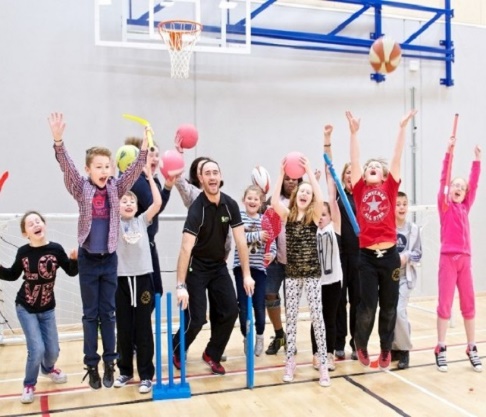 We hope the Frequently Asked Questions will help you decide on whether your school/cluster of schools would like to run a half term holiday club.Can you use the Primary Sports Premium money to run a half term holiday club? Yes, you can use the sports premium as the club enrich PE and Sport.Who does the marketing for the half term holiday clubs? Bury SSP has a number of templates that can be used or the school can develop their own.  Who provides the coaches? Bury SSP will provide all the coaches needed.  Schools can request named coaches.Where will the half term holiday club be located? The club will sited in the school grounds unless advised otherwise.What is the cost of organising and delivering a half term holiday club? A coach will cost £140 per day.  The marketing templates are FREE from the Bury SSPCan you charge for the club? This is dependent on the school policy, but from experience when half term holiday clubs are FREE children do not always turn up or they turn up when they feel like it.  If a school charges then the income generated could go towards replenishing old equipment or subsidising a PGL trip.   Who provides the equipment? All coaches will provide their own equipment unless it’s an activity that requires large apparatus e.g Gymnastics.What sports can be offered on a half term holiday club? Bury SSP can offer sports specific or bespoke packages to suit school/clusters needs.Who looks after payments, returned forms and registers? The school will be responsible for collection of payments and forms.  A register will be formulated by the school and forwarded to Gill Molloy.What are the ratios for coaches to pupils? We operate on 1:16 ratio unless the age ranges are spread over two key stages then we reduce to 1:10.How can Half Term Holiday Clubs help your school?
It can be an excellent way of engaging your least active pupils.Increases participation rates and enhance skill development